Пост-релиз мероприятия методического отдела ГБНОУ ДУМ СПб Во Дворце учащейся молодежи Санкт-Петербурга  18 ноября 2021 года  состоялся семинар в рамках педагогического проекта «Школа педагога». Тема занятия: «Диагностика образовательного процесса». Семинар проводится для сотрудников Дворца учащейся молодежи Санкт-Петербурга: педагогов дополнительного образования, методистов, педагогов - организаторов, руководителей отделов. С приветственным словом выступила начальник методического отдела Теплякова Лариса Евгеньевна. Она озвучила актуальность темы семинара, и значимость его в педагогической практике.Методисты отдела учебно-воспитательной работы, Ялымова Инесса Рифхатовна и Силкова Татьяна Александровна, представили алгоритм и требования к организации работы педагогов и методистов  по аттестации учащихся в первом полугодии 2021-2022 учебного года. В этом учебном году к диагностике результатов обучения дополняется диагностика воспитания, которая в структурных подразделениях (учебных отделах) осуществляется по методике М.И. Рожкова «Динамика уровней воспитанности и социализации обучающихся».Корчуганова Ирина Павловна, к.п.н., методист ГБУДО Центра творчества и образования Фрунзенского района Санкт-Петербурга продемонстрировала  региональный опыт мониторинга образовательного процесса. И поделилась универсальными, современными и актуальными методами диагностики.Методист методического отдела, Инц Ирина Германовна, представила  творческие формы диагностики учащихся в освоении образовательной программы. Рожков Георгий Андреевич, начальник отдела цифровизации образования ГБНОУ ДУМ СПб обозначил проблемы и перспективы цифровой трансформации образования, суть которой в том, чтобы эффективно и гибко применять новейшие технологии для перехода к персонализированному образовательному процессу.Содержательным итогом работы семинара стало признание того, что с помощью диагностики анализируют процесс и результаты образования: объем и глубину, уровень сформированности основных приемов познавательной работы, владение способами творческой деятельности.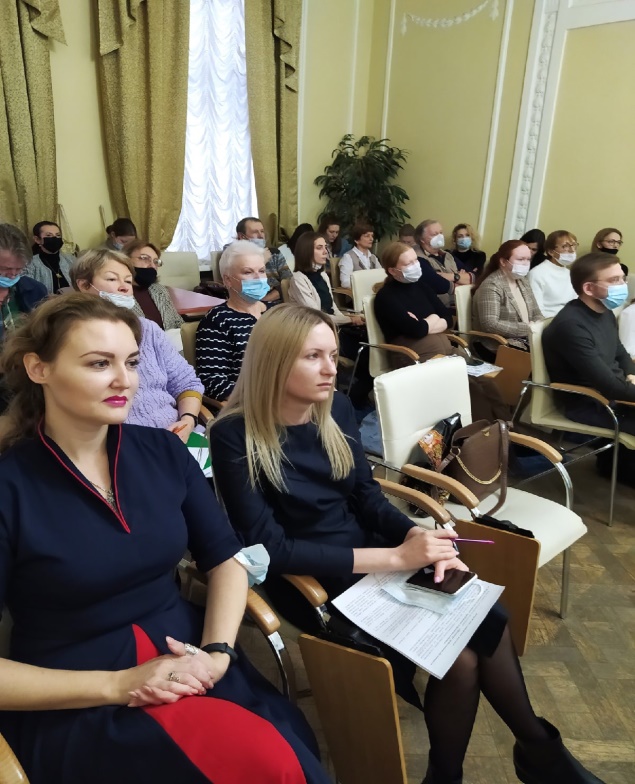 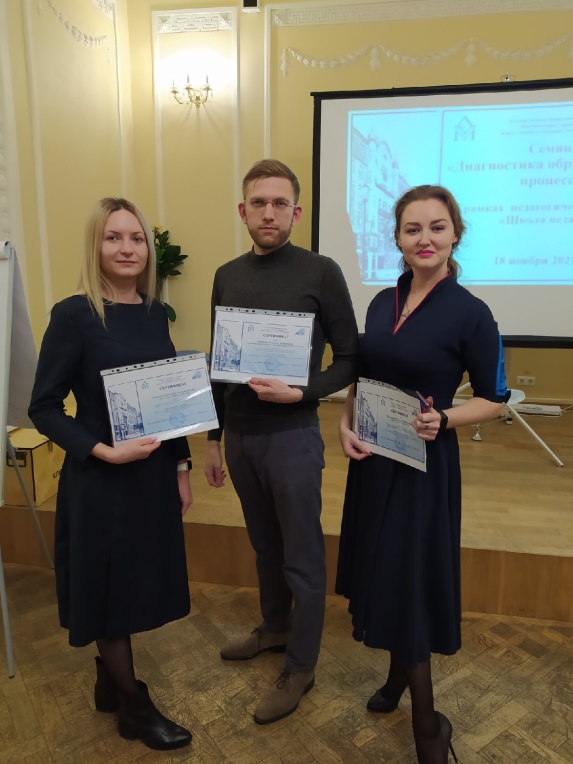 